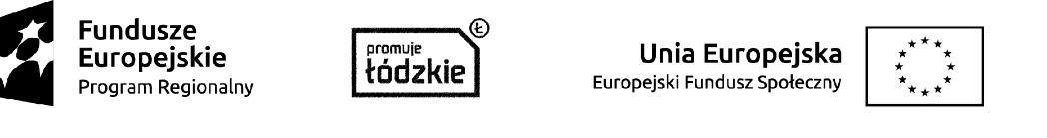                      Specyfikacja Istotnych Warunków Zamówienia                                                                                       1. Nazwa oraz adres zamawiającego.Zamawiający:Gminny Ośrodek Pomocy Społecznej W Gminie Rawa Mazowiecka Al. Konstytucji 3 Maja 32 tel/fax 46 814 39 08adres strony internetowej: www.rawam.ug.gov.ple-mail: gops@rawam.ug.gov.pl2. Tryb udzielenia zamówieniaPostępowanie jest prowadzone w celu udzielenia zamówienia publicznego w trybie „PRZETARGNIEOGRANICZONY” art. 39 ustawy z dnia 29 stycznia 2004 r. Prawo zamówień publicznych,                                 (Dz. U. z 2019 r. Nr poz. 1843 z póź. zm.) zwanej dalej ustawą. Wartość przedmiotu zamówienia nieprzekracza kwoty o której mowa w art. 11 ust. 8 ustawy. W przetargu nie stosuje się procedury odwróconej.3. Opis przedmiotu zamówienia„Usługi dowozu dla uczestników  Klubu Seniora w Starej Rossosze w ramach realizacjiProjektu pn. „CUŚ DOBREGO” , zadanie nr 5 Klub Seniora w Gminie Rawa Mazowiecka 3.1. Przedmiot zamówienia1. Przedmiotem zamówienia jest świadczenie usługi dowozu dla uczestników  Klubu Seniora                                      w Starej Rossosze w ramach realizacji Projektu pn. „CUŚ DOBREGO”– program wsparcia osóbniesamodzielnych w ramach Regionalnego Programu Operacyjnego Województwa Łódzkiego na lata 2014-2020 współfinansowanego ze środków Europejskiego Funduszu Społecznego,  z miejsca zamieszkania do  Klubu Seniora w miejscowości Stara Rossocha i z powrotem, środkiem transportu Wykonawcy w terminie od 1 października 2020 r. d do 30 czerwca 2023 r.2. Dowóz powinien być realizowany w następujący sposób:a) dowóz uczestników do Klubu Seniora i odwiezienie uczestników do miejsca zamieszkania (do miejsc wskazanych przez Zamawiającego) w godzinach od 8,00 -15,00b)  dowóz będzie realizowany przez 5 dni w tygodniu od poniedziałku do piątku z wyłączeniem świąt i dniustawowo wolnych od pracy.c) w trakcie realizacji zamówienia godziny działania Klubu Seniora mogąc ulec zmianie o czym Wykonawca zostanie wcześniej poinformowany – w takim wypadku wynagrodzenie pozostaje bez zmian.d) w okresie zimowym Wykonawca zobowiązany jest dostosować do panujących warunków drogowych3. Przewóz dotyczy maksymalnie 40  osób zamieszkałych na terenie Gminy Rawa Mazowiecka .4. Liczba osób dowożonych do KS i odwożonych do miejsc zamieszkania może ulegać zmianie.5. Trasa przejazdu ustalana jest przez personel KS i może ulegać zmianom ze względu na zgłoszoną wcześniej nieobecność uczestnika.6. Zamawiający zastrzega sobie prawo zmian w zakresie liczby przewożonych osób i tras przewozu.7. Zamawiający przewiduje dziennie około  190 km przejazdu.Liczba kilometrów może ulec zmianie.3.2. Wspólny Słownik – kod CPV:60100000-9 - Usługi w zakresie transportu drogowego60112000-6 - Usługi w zakresie publicznego transportu drogowego4. Zamawiający nie dopuszcza składania ofert częściowych.5. Zamawiający nie dopuszcza składania ofert wariantowych6. Zamawiający nie zamierza zawierać umowy ramowej,7. Zamawiający nie przewiduje aukcji elektronicznej8. Termin wykonania przedmiotu zamówienia– od dnia 1.10.2020 roku do dnia 30.06.2023 roku.9. Określenie warunków udziału w postępowaniu9.1 Oferta zostanie uznana za spełniającą warunki, jeśli będzie:- zgodna w kwestii sposobu jej przygotowania, oferowanego przedmiotu i warunków zamówienia ze wszystkimi wymogami niniejszej SIWZ,-  złożona w wyznaczonym terminie składania ofert.9.2 O udzielenie zamówienie mogą ubiegać się Wykonawcy, którzy złożą wraz z ofertą oświadczenia w zakresie:9.2.1 spełnienia warunków udziału w postępowaniu9.2.2 braku podstaw wykluczenia9.2.3 potwierdzenia spełnienia warunków przedmiotowych9.2.4  oświadczenie o doświadczeniu w przewożeniu osób starszych  niesamodzielnych9.2.5 posiadanie samochodu do przewozu jednocześnie co najmniej 6 osób 9.3 Oświadczenia o którym mowa w pkt. 9.2 należy złożyć na wzorach załącznikach do SIWZ, załączniknr 3,  oraz  załącznik nr 4 – dotyczący przesłanek wykluczenia z postępowania.. Zamawiający zastrzega, iż na dowolnym etapie postępowania o udzielenie zamówienia publicznego może wezwać Wykonawców w trybie art. 26 ust. 2f ustawy do przedłożenia wszystkich lub niektórych dokumentów potwierdzających, jeżeli jest to niezbędne do zapewnienia odpowiedniego przebiegu postępowania.9.4. 1 Na potwierdzenie uprawnień do prowadzenia działalności zawodowej  należy złożyć przed podpisaniem umowy  licencję na wykonywanie krajowego transportu drogowego w zakresie przewozu osób wydaną na podstawie ustawy z dn. 6 września 2001 r. o transporcie drogowym (DZ.U.9.4. 2  Na potwierdzenie warunku odpowiedniej sytuacji ekonomicznej lub finansowej:zamawiający w tym zakresie nie stawia żadnych wymagań wystarczającym jest złożone wraz zofertą oświadczenie zgodnie z założeniami w pkt. 9.3.Uwaga 1 - Wymogi w zakresie oświadczenia składanego wraz z ofertą o udostępnieniu zasobówprzez inny podmiot.1. Wykonawca może w celu potwierdzenia spełniania warunków udziału w postępowaniu,                                             polegać na zdolnościach technicznych lub zawodowych lub sytuacji finansowej lubekonomicznej innych podmiotów, niezależnie od charakteru prawnego łączących go z nimstosunków prawnych.2. W odniesieniu do warunków dotyczących wykształcenia, kwalifikacji zawodowych lubdoświadczenia, wykonawcy mogą polegać na zdolnościach innych podmiotów, jeślipodmioty te zrealizują usługi, do realizacji których te zdolności są wymagane.3. W celu oceny, czy wykonawca polegając na zdolnościach lub sytuacji innych podmiotów nazasadach określonych w art. 22a ustawy, będzie dysponował tymi zasobami w stopniuniezbędnym dla należytego wykonania zamówienia publicznego oraz oceny, czy stosunekłączący wykonawcę z tymi podmiotami gwarantuje rzeczywisty dostęp do ich zasobów,zamawiający może żądać przed podpisaniem umowy dokumentów, które określają w szczególności:a) zakres dostępnych wykonawcy zasobów innego podmiotu;b) sposób wykorzystania zasobów innego podmiotu, przez wykonawcę, przywykonywaniu zamówienia publicznego;c) zakres i okres udziału innego podmiotu przy wykonywaniu zamówienia publicznego;e) Wykonawca, który polega na zasobach innych podmiotów składa wraz z ofertąoświadczenie o udostępnieniu zasobów wskazujące na okoliczności opisane w pkt a)9.4.3 brak podstaw wykluczenia.W celu wykazania braku podstaw do wykluczenia z postępowania o udzieleniezamówienia, o których mowa w art. 24 ust. 1 oraz ust. 5 pkt. 1 ustawy, wykonawca złożyoświadczenie o braku podstaw do wykluczenia 9.4.4 W celu potwierdzenia braku podstaw do wykluczenia wykonawcy z postępowania, o którychmowa w art. 24 ust. 1 pkt 23 ustawy, wykonawca w terminie 3 dni od dnia zamieszczeniana stronie internetowej, na której udostępniono SIWZ informacji o ofertach złożonych wpostępowaniu zgodnie z art. 86 ust. 5 ustawy, składa stosownie do treści art. 24 ust. 11ustawy, oświadczenie o przynależności lub braku przynależności do tej samej grupykapitałowej oraz, w przypadku przynależności do tej samej grupy kapitałowej, dowodypotwierdzające, że powiązania z innym wykonawcą nie prowadzą do zakłóceniakonkurencji w postępowaniu.9.5 W przypadku wnoszenia oferty wspólnej przez dwa lub więcej podmioty gospodarcze(konsorcja/spółki cywilne) oferta musi spełniać wymagania określone w art. 23 ustawyPrawo zamówień publicznych,10. Warunki wykluczające z udziału w postępowaniu.Z postępowania o udzielenie zamówienia wyklucza się wykonawców w przypadkach określonychw art. 24 ustawy Prawo zamówień publicznych.11. Dodatkowe wymagania od Wykonawców.11.1. Wykonawca, który zamierza powierzyć wykonanie części usług innej firmie (podwykonawcy)jest zobowiązany do:11.1.1. określenia w złożonej ofercie (na formularzu oferty – załącznik do SIWZ) informacji jakaczęść przedmiotu zamówienia będzie realizowana przez podwykonawców z podaniem jego danych jeżeli są znane.12. Informacje dotyczące warunków składania ofert12.1. Niniejsza specyfikacja oraz wszystkie dokumenty do niej dołączone mogą być użyte jedyniew celu sporządzenia oferty.12.2. Wykonawca przedstawia ofertę zgodnie z wymaganiami określonymi w niniejszej specyfikacji.12.3 Wykonawca ponosi wszystkie koszty związane z przygotowaniem i złożeniem oferty.13. wykaz oświadczeń lub dokumentów, potwierdzających spełnianie warunków udziału wpostępowaniu oraz brak podstaw wykluczenia.13.1 1.Oferta musi zawierać:-13.1 .1 Oświadczenie woli - Ofertę cenową zgodną z załączonym formularzem ofertowym, którego wzór stanowi załącznik Nr 2 do niniejszej SIWZ,13.1.2. Oświadczenia o których mowa w pkt. 9.3 (załącznik nr 3 i 4 SIWZ)13.1.3 Pełnomocnictwo - Jeżeli oferta wraz z oświadczeniami składana jest przez pełnomocnika należy do oferty załączyć pełnomocnictwo upoważniające pełnomocnika do tej czynności.13.2 Dokumenty i oświadczenia potwierdzające spełnienie warunki podmiotowe – składane będą jedynie na wezwanie Zamawiającego , z tym , że  licencja na wykonywanie krajowego transportu drogowego w zakresie przewozu osób wydaną na podstawie ustawy z dn. 6 września 2001 r. o transporcie drogowym (DZ.U. z 2019 r., poz. 2140) – składana jest przed podpisaniem umowy13.3 Pełnomocnictwa dołączone do oferty muszą być złożone w formie oryginału lub kopiipoświadczonej za zgodność z oryginałemOświadczenie o spełnianiu warunków udziału w postępowaniu i oświadczenie o braku podstawdo wykluczenia oraz oświadczenie podmiotu trzeciego o udostępnieniu zasobów musi byćzłożone w formie oryginału.13.4 Zamawiający wymaga by dokumenty składane z ofertą i na wezwanie zamawiającego byłysporządzone w języku polskim. Jeżeli oryginalny dokument został sporządzony w innym językuwymaga się oprócz tego dokumentu złożenia jego tłumaczenia na język polski, poświadczonymprzez wykonawcę.14. Informacja o sposobie porozumiewania się Zamawiającego z Wykonawcami orazprzekazywania oświadczeń i dokumentów.14.1. Postępowanie o udzielenie zamówienia, z zastrzeżeniem wyjątków określonych w ustawie,prowadzi się z zachowaniem formy pisemnej. Zamawiający dopuszcza formę faksui elektroniczną. Strona, która otrzymuje dokumenty lub informacje faksem lub e-mailem jestzobowiązana na żądanie strony przekazującej dokument lub informację, do niezwłocznegopotwierdzenia faktu ich otrzymania. Adres email i numer faksu został podane w pkt. 1 niniejszejspecyfikacji. 15. Wskazanie osób uprawnionych do porozumiewania się z Wykonawcami.15.1 Osoby uprawnione do kontaktowania się z Wykonawcami:Bożena Rosa15.2 Dodatkowe informacje dotyczące zamówienia można otrzymać w godz. od 08:00 do 15:00w siedzibie zamawiającego i prowadzącego postępowanie. W ramach informacji telefonicznychzamawiający i prowadzący postępowanie nie udziela informacji wyjaśniających zapisy SIWZ,telefonicznie udzielane są jedynie informacje o charakterze organizacyjnym np.; jak możnazadać pytanie do prowadzonego postępowania, czy było zadane pytanie na określony temat igdzie można znaleźć udzieloną odpowiedz.16. Termin związania z ofertą.Termin związania ofertą upływa po 30 dniach od daty terminu składania ofert.17. Wymagania dotyczące wniesienia wadium – nie jest wymagane;18. Zabezpieczenie należytego wykonania umowy – nie jest wymagane;19. Opis sposobu przygotowania ofert.19.1. Oferta musi być sporządzona w języku polskim, pod rygorem nieważności w formie pisemnej.19.2. Określenie przedmiotu zamówienia wraz z jego opisem z uwzględnieniem wymagańZamawiającego, określonych w SIWZ.19.3. Ofertę należy złożyć w zamkniętej kopercie, zapieczętowanej w sposób gwarantującyzachowanie w poufności jej treści oraz zabezpieczającej jej nienaruszalność do terminuotwarcia ofert.19.4. Na kopercie oferty należy zamieścić następujące informacje:„Usługi dowozu dla uczestników Klubu Seniora w Starej Rossosze  w ramach realizacjiProjektu pn. „CUŚ DOBREGO” „Nie otwierać przed 11.09.2020 r. godz. 10:15”20. Miejsce i termin składania ofert.20.1. Ofertę należy złożyć w siedzibie Zamawiającego w terminie do dnia 11.09.2020 r. do godz.10:00.20.2. Oferta złożona po terminie zostanie zwrócona bez otwierania.21. Miejsce i termin otwarcia ofert21.1 Oferty zostaną otwarte w siedzibie zamawiającego w miejscu składania ofert w pokoju 104  w dniu11.09.2020 r. godz. 10:15.21.2 Wykonawcy mogą uczestniczyć w publicznej sesji otwarcia ofert.21.2 Niezwłocznie po otwarciu ofert zamawiający zamieści na stronie internetowej informacjedotyczące:- kwoty, jaką zamierza przeznaczyć na sfinansowanie zamówienia;- firm oraz adresów wykonawców, którzy złożyli oferty w terminie;- ceny, terminu wykonania zamówienia, okresu gwarancji i warunków płatności zawartychw ofertachWykonawca w terminie 3 dni od daty zamieszczenia na stronie wymienionych informacjiskłada oświadczenie o przynależności lub braku przynależności do tej samej grupy kapitałowej.22. Sposób obliczenia ceny oferty22.1 Oferta musi zawierać ostateczną, sumaryczną cenę obejmującą wszystkie kosztyz uwzględnieniem wszystkich opłat i podatków (także podatku od towarów i usług) orazewentualnych upustów i rabatów. Oferta cenową należy skalkulować w oparciu o wszystkiedane z SIWZ wraz z załącznikami, w tym wzoru umowy i szczegółowego opisu przedmiotuzamówienia.22.2 W formularzu ofertowym należy wskazać cenę za 1 kilometr.Cenę oferty należy określać z dokładnością do dwóch miejsc po przecinku, stosownie doprzepisu § 9 ust.6 z Rozporządzenia Ministra Finansów z dnia 25 maja 2005 r. w sprawie zwrotupodatku niektórym podatnikom (…), Dz. U. Nr 95, poz. 798. Cenę oferty zaokrągla się do pełnychgroszy, przy czym końcówki poniżej 0,5 gr pomija się, a końcówki 0,5 groszai wyższe zaokrągla się do 1 grosza.22.3 Kwotę podatku VAT należy obliczyć zgodnie z zasadami Ustawy o podatku od towaru i usług.22.4 Podana w ofercie cena musi uwzględniać wszystkie wymagania zamawiającego określone wniniejszej specyfikacji oraz obejmować wszelkie koszty, jakie poniesie wykonawca z tytułunależnej oraz zgodnej z obowiązującymi przepisami realizacji przedmiotu zamówienia.22.5 Rozliczenia między zamawiającym, a wykonawcą będą regulowane w złotych polskich.22.6 Jeżeli w zaoferowanej cenie są towary których nabycie prowadzi do powstaniau zamawiającego obowiązku podatkowego zgodnie z przepisami o podatku od towarów i usług(VAT) to wykonawca wraz z ofertą składa o tym informację wskazując nazwę (rodzaj) towarulub usługi, których dostawa lub świadczenie będzie prowadzić do jego powstania, orazwskazując ich wartość bez kwoty podatku.22.7 W okolicznościach o których mowa w pkt. 19.7 zamawiający w celu oceny takiej oferty doliczado przedstawionej w niej ceny podatek VAT, który miałby obowiązek rozliczyć zgodnie z tymiprzepisami22.8 W odniesieniu do Wykonawców, których oferty nie podlegają odrzuceniu komisja dokona ocenyofert na podstawie kryterium:Nr kryt. 1. Cena brutto 60% = 60 pkt.2.  Serwis – czas podstawienia pojazdu zastępczego (S) 40% = 40pkt.Maksymalna ilość punktów jakie może otrzymać oferta za dane kryterium :1 Cena bruttoLiczba punktów = Cn/Cb x 60gdzie:- Cn – najniższa cena spośród wszystkich ofert nie odrzuconych- Cb – cena oferty badanej- 60 wskaźnik stały60 % - 60 pkt.2 Serwis – czas podstawienia pojazdu zastępczego (S) Skrócenieterminu podstawienia pojazdu zastępczego podstawienie pojazdu zastępczego w czasie do 30 minut – 40 pkt.podstawienie pojazdu zastępczego w czasie od 31 minut do 60 minut – 30 pkt.podstawienie pojazdu zastępczego w czasie od 61 minut do 90  minut – 20 pkt.podstawienie pojazdu zastępczego w czasie od 91 minut  – 10 pkt.Informację należy wskazać w formularzu ofertowym40 %-  40 pkt.22 9. Z wybranym Wykonawcą Zamawiający zawrze umowę w trybie art. 94 ust.1 ustawy Prawozamówień publicznych i uwzględnieniem zapisów art. 139 ustawy.23. Formalności, jakie powinny zostać dopełnione po wyborze oferty w celu zawarcia umowy                                  w sprawie zamówienia publicznego23.1. Niezwłocznie po wyborze najkorzystniejszej oferty Zamawiający jednocześnie zawiadamiaWykonawców, którzy złożyli oferty, o:23.1.1 Wyborze najkorzystniejszej oferty, podając nazwę (firmę), albo imię i nazwisko, siedzibę alboadres zamieszkania i adres Wykonawcy, którego ofertę wybrano, uzasadnienie jej wyboru oraznazwy (firmy), albo imiona i nazwiska, siedziby albo miejsca zamieszkania i adresyWykonawców, którzy złożyli oferty, a także punktację przyznaną ofertom w każdym kryteriumoceny ofert i łączną punktację;23.1.2 Wykonawcach, którzy zostali wykluczeni z postępowania o udzielenie zamówienia, podającuzasadnienie faktyczne i prawne23.1.3 Unieważnieniu postępowania z podaniem uzasadnienia faktycznego i prawnego23.2. Niezwłocznie po wyborze najkorzystniejszej oferty Zamawiający zamieści informacje,o których mowa w pkt. 23.1.1 na stronie internetowej.23.3. Wykonawca, którego oferta zostanie uznana za najkorzystniejszą, przed podpisaniem umowyzobowiązany jest do:23.3.1. przedłożenia umowy regulującej współpracę Wykonawców wspólnie ubiegających sięo udzielenie zamówienia,23.3.2. kopie umów o pracę kierowców wskazanych w ofercie do wykonania usługi , jeżeli Wykonawca zatrudnia kierowców – na żądanie Zamawiającego23.3.4. Kopię dowodów rejestracyjnych wskazanych pojazdów – na żądanie Zamawiającego23.3.5. licencję na wykonywanie krajowego transportu drogowego w zakresie przewozu osób24. Istotne warunki umowyWzór umowy stanowi Zał. Nr 1 do SIWZ25. Zamawiający dopuszcza zmianę zawartej umowy w następujących okolicznościach;Zmiany terminu przewidzianego na zakończenie usług w przypadku wstrzymania usług przezZamawiającego.26. Pouczenie o środkach ochrony prawnej przysługującej Wykonawcy w toku postępowaniaudzielenie zamówienia26.1 Wykonawcom oraz innym osobom, których interes doznał uszczerbku w wyniku naruszeniaprzez zamawiającego przepisów ustawy, przysługuje prawo wniesienia Odwołania do PrezesaKrajowej Izby Odwoławczej na zasadach określonych w dziale VI ustawy dla postępowań o wartościwiększej od kwoty o której mowa w art.11 ust.8 ustawy. Na orzeczenie Izby stronom oraz uczestnikompostępowania odwoławczego przysługuje skarga do sądu.26.2 Ponadto Wykonawca może w terminie przewidzianym do wniesienia odwołania poinformowaćzamawiającego o niezgodnej z przepisami ustawy czynności podjętej lub czynności zaniechanej doktórej był zobowiązany na podstawie ustawy, na które nie przysługuje odwołanie.27. Zamawiający wymaga w odniesieniu do art. 29 ust 3a ustawy aby kierowcy  , jeżeli przewoźnik zatrudnia kierowców byli zatrudnieni na umowę o pracę.28. Zgodnie z art. 13 ust. 1 i 2 rozporządzenia Parlamentu Europejskiego i Rady (UE) 2016/679 z dnia 27kwietnia 2016 r. w sprawie ochrony osób fizycznych w związku z przetwarzaniem danych osobowychi w sprawie swobodnego przepływu takich danych oraz uchylenia dyrektywy 95/46/WE (ogólnerozporządzenie o ochronie danych) (Dz. Urz. UE L 119 z 04.05.2016, str. 1), dalej „RODO”, informuję,że:administratorem Pani/Pana danych osobowych jest Gminny Ośrodek Pomocy Społecznej w Gminie Rawa MazowieckaPani/Pana dane osobowe przetwarzane będą na podstawie art. 6 ust. 1 lit. c RODO w celuzwiązanym z niniejszym postępowaniem o udzielenie zamówienia publicznego;odbiorcami Pani/Pana danych osobowych będą osoby lub podmioty, którym udostępnionazostanie dokumentacja postępowania w oparciu o art. 8 oraz art. 96 ust. 3 ustawy z dnia 29stycznia 2004 r. – Prawo zamówień publicznych (Dz. U. z 2017 r. poz. 1579 i 2018);Pani/Pana dane osobowe będą przechowywane, zgodnie z art. 97 ust. 1 ustawy Pzp, przez okres4 lat od dnia zakończenia postępowania o udzielenie zamówienia lub na okres przechowywaniatych danych zgodnie z wytycznymi o dofinansowania z środków UEobowiązek podania przez Panią/Pana danych osobowych bezpośrednio Pani/Pana dotyczącychjest wymogiem ustawowym określonym w przepisach ustawy Pzp, związanymz udziałem w postępowaniu o udzielenie zamówienia publicznego; konsekwencje niepodaniaokreślonych danych wynikają z ustawy Pzp;w odniesieniu do Pani/Pana danych osobowych decyzje nie będą podejmowane w sposóbzautomatyzowany, stosowanie do art. 22 RODO;posiada Pani/Pan:− na podstawie art. 15 RODO prawo dostępu do danych osobowych Pani/Pana dotyczących;− na podstawie art. 16 RODO prawo do sprostowania Pani/Pana danych osobowych **;− na podstawie art. 18 RODO prawo żądania od administratora ograniczenia przetwarzaniadanych osobowych z zastrzeżeniem przypadków, o których mowa w art. 18 ust. 2 RODO ***;− prawo do wniesienia skargi do Prezesa Urzędu Ochrony Danych Osobowych, gdy uznaPani/Pan, że przetwarzanie danych osobowych Pani/Pana dotyczących narusza przepisyRODO;nie przysługuje Pani/Panu:− w związku z art. 17 ust. 3 lit. b, d lub e RODO prawo do usunięcia danych osobowych;− prawo do przenoszenia danych osobowych, o którym mowa w art. 20 RODO;− na podstawie art. 21 RODO prawo sprzeciwu, wobec przetwarzania danychosobowych, gdyż podstawą prawną przetwarzania Pani/Pana danych osobowych jestart. 6 ust. 1 lit. c RODO..29. Załączniki stanowiące integralną część Specyfikacji (SIWZ)Załącznik nr 1: Wzór umowyZałącznik nr 2: Formularz ofertyZałącznik nr 3: Oświadczenie wykonawcy o spełnieniu warunków udziału w postępowaniuZałącznik nr 4: Oświadczenie wykonawcy o wykluczeniaZałącznik nr 5: Oświadczenie o przynależności do tej samej grupy kapitałowej